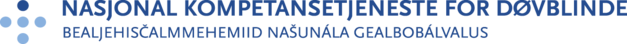 Nyhetsbrev nr. 5/2019Høst og nytt nyhetsbrev fra oss. Les blant annet om dristige Christian Jensen, som ble døvblind etter kreftbehandling.Visste du forresten at våre Facebook-oppdateringer enkelt kan følges på Dovblindhet.no?Følg oss på Facebook, Instagram,  Twitter og YouTubeNASJONAL KOMPETANSETJENESTE FOR DØVBLINDE
E-post: dovblindhet@unn.no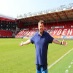 Ekte lidenskapÅ bli døvblind etter kreftbehandling, har ikke satt en stopper for Christian Jensens friske dristighet.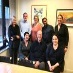 Planlegger FoU-konferanseNKDBs forskernettverk møttes i Tromsø denne uken. En viktig del av møtet var å legge planene for en to dagers konferanse i 2020.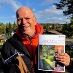 Fersk fra trykkerietEikholt er stolt over å kunne presentere kurskatalogen sin for 2020. De ser frem til å treffe deg på kurs. 